Liturgie van de viering op zondag 24 mei 2020 in de prot.kerk van Wehlm.m.v. voorganger: Ds.R.v.d.Huchtpianist: Francisca BestVOORBEREIDINGOrgel- / pianospelWelkom (ouderling van dienst)(Indien er een gemeentelid is overleden, wordt dit door de ouderling van dienst afgekondigd – de voorganger wordt hiervan van tevoren op de hoogte gesteld, zodat hij/zij dit in de voorbede kan verwerken.)Drempelgebed (voorganger)Zingen Aanvangslied: Lied 92:1,2,7Bemoediging	Voorganger:	Onze hulp is in de Naam van de Eeuwige,  Allen:		die hemel en aarde gemaakt heeft,Voorganger:	die trouw houdt tot in eeuwigheid,Allen:	 	die niet loslaat het werk van Zijn handen.GroetVoorganger:	De vrede van de Eeuwige is met u allenAllen: 		en Zijn genade is met u! Gebed voor de nood van de wereld eindigend met: .......zo bidden wij u allen zingend tezamen: 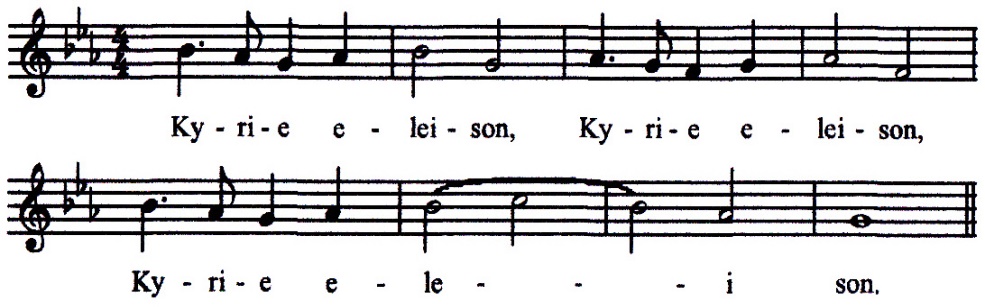 Zingen Loflied: Lied 705:1,3DIENST VAN HET WOORDGebed Schriftlezing: Hand.1:9-14Zingen: Lied 680:1,2,4Uitleg en verkondigingOrgel- / pianospelZingen: Lied 691:1,3DIENST VAN GEBEDEN EN GAVENVoorbedenElke voorbede wordt besloten met: Voorganger:	.......zo bidden wij U allen tezamen: Heer, ontferm U!Allen: 		Christus, ontferm U!		Stil gebed – gezamenlijk gebeden 'Onze Vader' Mededelingen (ouderling van dienst)Zingen Slotlied: Lied 675:1Wegzending en Zegen  Allen zingend: Amen, Amen, Amen!Orgel- / pianospel